STUDENT WILDLANDS ADVENTURE PROGRAM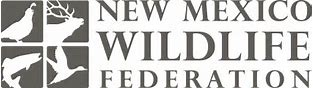 SECOND ANNUAL SWAP!2018 Primary Sponsors: New Mexico Wildlife Federation			U.S. Forest Service, Southwest RegionAlso sponsored by:Cleveland State Community College		National Park Service, Great Smoky MtnsTennessee Wildlife Resources Agency		Wildlife Society, NM & TN State ChapterWhat:	  Week-long chaperoned student trip to Appalachian MountainsWhere: East Tennessee, various locations When:  August 5-12, 2018 Open To: 	Students* pursuing a career in Natural Resource Management		* Must be 18 years of age or older by August 5, 2018.The Student Wildlands Adventure Program (SWAP) is open to all Native or underprivileged students from New Mexico, ages 18 years or older, who have an interest in pursuing a career in fishery and wildlife management, forestry, range management, watershed management, hydrology, or other natural resources related field. SWAP provides what may be a once-in-a-lifetime experience by allowing students to experience far away landscapes and cultures in a "hands-on" learning experience in natural resource management. The program is a multi-agency effort to provide a positive and lasting impression in the lives of students considering a career in natural resource management. It is provided at no-cost to the participating students. The 2018 SWAP event will take 12-15 New Mexico students to East Tennessee to experience eastern ecosystems they may never otherwise get to experience. The focus of the week-long adventure will be on water and the rich diversity the eastern ecosystems have to offer.Summer temperatures in the East Tennessee area during August range from the 60's at night to 90+ degrees Fahrenheit. Some strenuous hiking will be involved. For more information, contact Daryl Ratajczak at 615/440-9200 (cell phone). Leave a message and calls will be returned promptly. To apply, simply fill out the following application and submit BEFORE the deadline! It’s that easy!All Applications Must Be Received or Postmarked By May 31, 2018.Selections will be made by June 8, 2018 and students will be notified by June 15, 2018. Only COMPLETE APPLICATIONS will be accepted. Please e-mail completed applications to: dratajczak@fs.fed.us. Hand-written applications can be mailed to Daryl Ratajczak, 11 Forest Lane, Santa Fe, NM, 87508. For questions about the SWAP program, contact Daryl at the above e-mail or by phone at: 615/440-9200.2018 STUDENT WILDLIANDS ADVENTURE PROGRAM - CHECKLISTMake sure you have completed and enclosed the following materials:Application FormEssays!To be completed if selected:Student Emergency Medical Information Form Signed Student/Parent Contract,* Signed Picture Release Statement** Students must be 18 years of age or older by August 5, 2018. Students applying prior to their 18th birthday, must have parental consent.ALL APPLICATIONS AND ESSAYS MUST BE RECEIVED BY May 31, 2018.PLEASE SEND COMPLETED APPLICATIONS WITH ESSAYS TO:(Preferred)E-MAIL: dratajczak@fs.fed.usorDARYL RATAJCZAK11 FOREST LANESANTA FE, NM 87508Application /Admission Form2018 Student Wildlands Adventure Program(Must be 18 years of age or older On August 5, 2018)Name: _______________________________________________________________________ Address: ____________________________________________________________________ City: ____________________________ State: _____________ Zip Code: ________________ Phone: _________________________________ Birthdate/Age: ________________________ School: __________________________________________ Grade (Fall 2018):_____________ Primary Course of Study ________________________________________________________Name of Parent(s) or Guardian(s):________________________________________________ Phone Number of Parent(s) or Guardian(s):________________________________________ E-mail Address: ________________________________________________________________The SWAP Field Trips require a certain amounts of physical activity. Are there any medical or special accommodations we need to be aware of? (Yes/No) ____________________________If Yes above, please explain ______________________________________________________________________________________________________________________________________Special Food/Dietary Restrictions: __________________________________________________T- Shirt Size - Sm / Med / Lg / XLg / XXLg * * * MUST DO! * * *ON A SEPARATE SHEET OF PAPER, PLEASE PREPARE SHORT ESSAYS WHICH INCLUDE:  How did you become interested in Natural Resources Management? Why this opportunity to travel to the Appalachian Mountains is so important to you? What are your interests Natural Resources such as fisheries, wildlife, forestry, and range management? What area of Natural Resources Management and Conservation do you feel is most important to our future and why? 